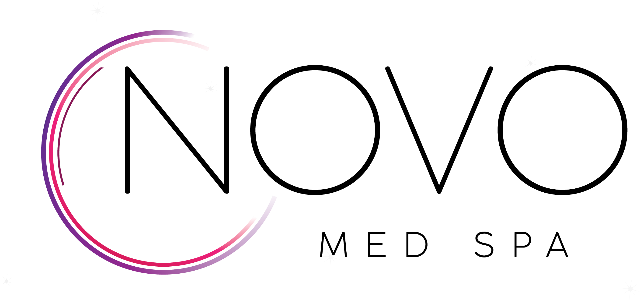 Consultation Intake FormPlease indicate the services and areas of interest Uneven Skin Color				 Wrinkles				 Leathery Texture Sun Damage					 Lip Lines				 Acne Scarring Age Spots					 Crow’s Feet				 Large Pores Melasma					 Fine Lines				 Hair Removal Freckles					 Deep Lines				 Dry/Rough Skin Broken Capillaries				 Frown Lines				 Alopecia Rosacea					 Smile Lines				 Hair Loss Acne						 Cheek Volume			 Skin Tightening Facial Veins					 Chin Fat				 Tattoo Removal Leg Veins					 Lip Enhancement			 Cosmetic Tattoo Removal Redness										 Fine Facial Hairs Vaginal Dryness Incontinence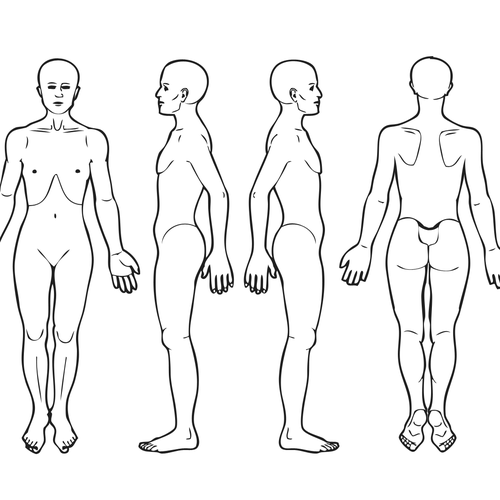 Please list any other services you might be interested in ______________________________________________________________________________________________________________________________________________________________________________________________